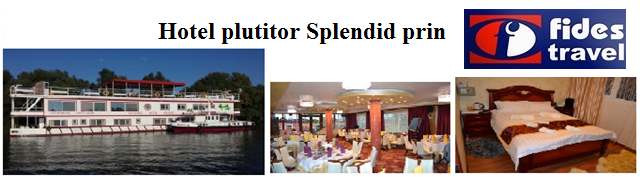 Sejur 1 Mai 2017 – All inclusiveTarif 946 lei/persoana/sejurZiua 1 11:30 Preluare turisti din Portul Comercial Tulcea pentru transfer la bordul hotelului Plutitor Splendid.13:30 Sosire la hotel si cazarea in camera;14:00 Masa de pranz;15:00 Dupa ce v-ati instalat comod vom pleca in excursie cu barcile cu motor pe lacurile si canalele din imprejurimi: Bodaproste ->Trei Iezere-> La Amiaza-> Miazazi-> Miazanoapte-> Cazanele-> Dunarea Veche. Pe traseu se va face un popas pentru vizitarea satului pescaresc Mila 23. 20:00 Cina, apoi program liber (relaxare, jacuzzi, rugmmy, sah, etc).Ziua 2 08:00 Mic dejun – bufet (micul dejun se poate servi intre ora 08:00 si 10:00);10:30 Concurs de pescuit; 13:00 Masa de pranz;14:00 Cu barcile cu motor pe lacurile si canalele din imprejurimi: Bodaproste ->Trei Iezere-> La      Amiaza-> Miazazi-> Miazanoapte-> Cazanele-> Dunarea Veche. Pe traseu se va face un popas la satul pescaresc Mila 23.20:00 Cina cu specific pescaresc, concurs karaoke, concurs scaunele muzicale, concurs limbo. Ziua 3 08:00 Mic dejun – bufet (micul dejun se poate servi intre ora 08:00 si 10:00);09:00 Excursie la Sulina – Pe Dunare, pentru vizitarea gurii de varsare a Dunarii in Marea Neagra. Dupa iesirea cu barcile pe mare, urmeaza o vizita a orasului pentru admirarea renumitelor Biserici si pietre funerare din cimitirul vechi al orasului, precum si a Farului Vechi si a Palatului Comisiei Europene a Dunarii. Specific acestei localitati este inaintarea uscatului spre mare, prin depunerea aluviunilor la gura bratului Sulina, o dovada in acest sens constituind-o farul construit in anul 1802, ramas in interiorul orasului, folosit in prezent ca obiectiv turistic. 14:00 Intoarcere la hotel;14:30 Masa de pranz;16:00 Program la alegere;20:00 Cina urmata de alte activitati distractive.Ziua 4 08:00 Mic dejun – bufet (micul dejun se poate servi intre ora 08:00 si 10:00);10:30 Predare camere si imbarcare;11:00 Plecarea catre portul Tulcea;13:00 Debarcare in portul Tulcea.Observatii:Ziua hoteliera incepe la ora 14:00 si se termina la ora 10:00 .Specificam ca meniul si programul il organizam impreuna cu dumneavoastra.Nu sunt acceptate produse alimentare, alcoolice sau de alta natura din afara hotelului.Nu sunt acceptate animale de companie.Politica pentru copii: 0 – 6,99 ani gratuit, 7 – 11,99 ani 50% reducere, peste 12 ani tarif intreg.Turistii vor purta obligatoriu veste de salvare pe intreaga durata a deplasarilor cu barca indiferent de cat de bine stiu acestia sa inoate.Mentionam ca excursiile alese de noi pentru acest sejur sunt optionale si informative. Decizia cu privire la ce excursii se vor organiza apartine exclusiv turistilor. Ambarcatiunile se inchiriaza cu marinar intrucat pentru conducerea acestora este necesar permis de conducere.Echipament personal minim necesar:SapcaOchelari de soareCrema protectie solaraCostum de baie Tariful include :Masa in regim pensiune completa preparate clasice si traditionale specifice zonei;Excursiile prezentate in program;Jacuzzi, sezlonguri plaja, discoteca, karaoke;Concurs de pescuit;Apa plata pe tot parcursul sejurului.Servicii contra cost:Costul parcarii aproximativ 15 ron/zi/autoturism, nu este inclus in tarif;Inchirierea de barci pentru pescuit si/sau plimbari;Alte excursii optionale in rezervatia Deltei Dunarii;Taxe A.R.B.D.D. Tulcea de acces in rezervatie 5 lei/persoana/zi sau 15lei/persoana/saptamana sau 30 lei/persoana/an;Bauturi se gasesc din abundenta la barul hotelului. Rezervari:Rezervarea este considerata valabila dupa achitarea unui avans de 50% din pretul sejurului, prin virament bancar, urmand ca diferenta sa se achite cu minim 30 zile inainte de sosire. Va asteptam cu drag!